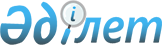 Об утверждении бюджета Уилского района на 2016-2018 годы
					
			С истёкшим сроком
			
			
		
					Решение маслихата Уилского района Актюбинской области от 24 декабря 2015 года № 272. Зарегистрировано Департаментом юстиции Актюбинской области 22 января 2016 года № 4701. Срок действия решения - до 1 января 2017 года      В соответствии со статьей 6 Закона Республики Казахстан от 23 января 2001 года "О местном государственном управлении и самоуправлении в Республике Казахстан", статьей 9 Бюджетного Кодекса Республики Казахстан от 4 декабря 2008 года Уилский районный маслихат РЕШИЛ:

      1. Утвердить районный бюджет на 2016-2018 годы согласно приложениям 1, 2 и 3 соответственно, в том числе на 2016 год в следующих объемах:

      1) доходы                                           3 118 297,8 тысяч тенге;

      в том числе по: 

      налоговым поступлениям                               256 500 тысяч тенге;

      неналоговым поступлениям                         10 762 тысячи тенге; 

      поступления от продажи

      основного капитала                                     800 тысяч тенге;

      поступлениям трансфертов                         2 850 235,8 тысяч тенге; 

      2) затраты                                           3 125 873,1 тысяч тенге;

      3) чистое бюджетное кредитование                   14 224 тысяч тенге, 

      в том числе: 

      бюджетные кредиты                               24 724 тысяч тенге; 

      погашение бюджетных кредитов                         10 500 тысяча тенге; 

      4) сальдо по операциям 

      с финансовыми активами                               0 тысяч тенге,

      в том числе:

      приобретение финансовых активов                   0 тысяч тенге; 

      5) дефицит бюджета                               -21 799,3 тысяч тенге;

      6) финансирование дефицита бюджета                   21 799,3 тысяч тенге.

      Сноска. Пункт 1 с изменениями, внесенными решениями маслихата Уилского района Актюбинской области от 29.02.2016 № 295 (вводится в действие с 01.01.2016); от 08.04.2016 № 14 (вводится в действие с 01.01.2016); от 04.07.2016 № 38 (вводится в действие с 01.01.2016); от 19.08.2016 № 50 (вводится в действие с 01.01.2016); от 07.11.2016 № 56 (вводится в действие с 01.01.2016).

      2. Установить, что в доход районного бюджета зачисляются: 

      индивидуальный подоходный налог;

      социальный налог;

      налог на имущество физических и юридических лиц, индивидуальных предпринимателей;

      земельный налог;

      единый земельный налог;

      налог на транспортные средства;

      акцизы на бензин (за исключением авиационного) и дизельное топливо;

      плата за пользование земельными участками;

      сбор за государственную регистрацию индивидуальных предпринимателей;

      лицензионный сбор за право занятий отдельными видами деятельности;

      сбор за государственную регистрацию юридических лиц и учетную регистрацию филиалов и представительств, а также их перерегистрацию;

      сбор за государственную регистрацию транспортных средств, а также их перерегистрацию;

      сбор за государственную регистрацию прав на недвижимое имущество и сделок с ним;

      государственная пошлина, кроме консульского сбора и государственных пошлин, зачисляемых в республиканский бюджет;

      доходы от коммунальной собственности;      

      поступления от реализации товаров (работ, услуг) государственными учреждениями, финансируемыми из районного бюджета;

      поступления денег от проведения государственных закупок, организуемых государственными учреждениями, финансируемыми из районного бюджета;

      штрафы, пени, санкции, взыскания, налагаемые государственными учреждениями, финансируемыми из районного бюджета;

      другие неналоговые поступления в районный бюджет;

      поступления от продажи основного капитала, то есть деньги от продажи государственного имущества, закрепленного за государственными учреждениями, финансируемыми из районного бюджета; 

      поступления от продажи земельных участков, за исключением земельных участков сельскохозяйственного назначения;

      плата за продажу права аренды земельных участков.

      3. В соответствии со статьей 5 Закона Республики Казахстан "О республиканском бюджете на 2016-2018 годы" отрицательное сальдо, образовавшееся по состоянию на 31 декабря 1998 года в результате превышения сумм начисленных работодателями пособий по временной нетрудоспособности, беременности и родам, при рождении ребенка, на погребение, выплачивавшихся из Фонда государственного социального страхования, над начисленной суммой отчислений в указанный фонд, ежемесячно засчитывается в счет уплаты социального налога в пределах 4 процентов от фонда заработной платы.

      4. Принять к сведению и руководству, что в соответствии со статьей 11 Закона Республики Казахстан "О республиканском бюджете на 2016-2018 годы" установлено:

      с 1 января 2016 года:

      1) минимальный размер заработной платы 22 859 тенге;

      2) месячный расчетный показатель для исчисления пособий и иных социальных выплат, а также для применения штрафных санкций, налогов и других платежей в соответствии с законодательством Республики Казахстан – 2 121 тенге;

      3) величина прожиточного минимума для исчисления размеров базовых социальных выплат – 22 859 тенге.

      5. В соответствии с пунктом 10 решения сессии областного маслихата от 11 декабря 2015 года № 346 "Об областном бюджете на 2016-2018 годы" предусмотрена на 2016 год субвенция, передаваемая из областного бюджета в районный бюджет в сумме 1 941 034 тысяч тенге.

      6. Учесть в районном бюджете на 2016 год поступление целевых текущих трансфертов из республиканского бюджета в следующих размерах:

      2 842 тысяч тенге – на содержание подразделений местных исполнительных органов агропромышленного комплекса;

      24 724 тысяч тенге - для реализации мер социальной поддержки специалистов;

      37 974 тысячи тенге - на реализацию государственного образовательного заказа в дошкольных организациях образования;

      1 585 тысячи тенге – на обеспечение нуждающихся инвалидов обязательными гигиеническими средствами и предоставление услуг специалистами жестового языка, индивидуальными помощниками в соответствии с индивидуальной программой реабилитации инвалида;

      458 899 тысяч тенге – на оплату труда по новой модели системы оплаты труда и выплату ежемесячной надбавки за особые условия труда к должностным окладам работникам государственных учреждений, не являющихся государственными служащими, а также работников государственных казенных предприятий, финансируемых из местных бюджетов;

      47 221 тысячи тенге – на повышение уровня оплаты труда административных государственных служащих;

      14 500 тысяч тенге – на обеспечение экономической стабильности.

      Распределение указанных сумм определяется на основании постановления акимата района.

      Сноска. Пункт 6 с изменениями, внесенными решениями маслихата Уилского района Актюбинской области от 08.04.2016 № 14 (вводится в действие с 01.01.2016); от 07.11.2016 № 56 (вводится в действие с 01.01.2016).

      7. Учесть в районном бюджете на 2016 год поступление целевых текущих трансфертов и целевых трансфертов на развитие из областного бюджета:

      16 424 тысяч тенге – на возмещение (50%) стоимости сельскохозяйственных животных (крупного и мелкого рогатого скота) продуктов и сырья животного происхождения;

      64 507 тысяч тенге – на дополнительное образование для детей и юношества по спорту;

      9 446 тысяч тенге – на обследование психического здоровья детей и подростков и оказание психолого-медико-педагогической консультативной помощи населению;

      4 817 тысяч тенге – на содержание ребенка (детей), переданного патронатным воспитателям;

      8 390 тысяч тенге – на строительство и реконструкция обьектов образования;

      40 442 тысяч тенге – на проектирование, строительство и (или) приобретение жилья коммунального жилищного фонда;

      9 528 тысяч тенге – ремонт объектов в рамках развития городов и сельских населенных пунктов по Дорожной карте занятости 2020.

      50 000 тысяч тенге – на капитальный и средний ремонт автомобильных дорог улиц населенных пунктов;

      1 000 тысяч тенге – на проектирование, развитие, обустройство и (или) приобретение инженерно-коммуникационной инфраструктуры;

      4 000 тысячи тенге на развитие системы водоснабжения и водоотведения в населенных пунктах;

      2 000 тысячи тенге на капитальные расходы подведомственных организаций культуры.

      Распределение указанных сумм целевых текущих трансфертов определяется на основании постановления акимата района.

      Сноска. Пункт 7 с изменениями, внесенными решениями маслихата Уилского района Актюбинской области от 29.02.2016 № 295 (вводится в действие с 01.01.2016); от 08.04.2016 № 14 (вводится в действие с 01.01.2016); от 19.08.2016 № 50 (вводится в действие с 01.01.2016); от 07.11.2016 № 56 (вводится в действие с 01.01.2016).

      8. Утвердить резерв местного исполнительного органа района на 2016 год в сумме 5 361 тысячи тенге.

      9. Утвердить перечень районных бюджетных программ, не подлежащих секвестру в процессе исполнения районного бюджета на 2016 год, согласно приложению 4.

      10. Утвердить объем финансирования бюджетных программ аппаратов акимов сельских округов на 2016 год, согласно приложению 5.

      11. Настоящее решение вводится в действие с 1 января 2016 года.

 Бюджет Уилского района на 2016 год      Сноска. Приложение 1 – в редакции решения маслихата Уилского района Актюбинской области от 07.11.2016 № 56 (вводится в действие с 01.01.2016).

 Бюджет Уилского района на 2017 год Бюджет Уилского района на 2018 год Перечень районных бюджетных программ, не подлежащих секвестру в процессе исполнения районного бюджета на 2016 год Объем финансирования бюджетных программ аппаратов акимов сельских округов на 2016 год      Сноска. Приложение 5 – в редакции решения маслихата Уилского района Актюбинской области от 07.11.2016 № 56 (вводится в действие с 01.01.2016).

      продолжение таблицы:


					© 2012. РГП на ПХВ «Институт законодательства и правовой информации Республики Казахстан» Министерства юстиции Республики Казахстан
				
      Председатель сессии районного маслихата: 

Б. Нургазин

      Секретарь районного маслихата: 

Б. Бисекенов
Приложение № 1 к решению районного маслихата от 24 декабря 2015 года № 272Категория

Категория

Категория

Категория

Сумма 
(тысяч тенге)

Класс

Класс

Класс

Сумма 
(тысяч тенге)

Подкласс

Подкласс

Сумма 
(тысяч тенге)

Наименование

Сумма 
(тысяч тенге)

I. Доходы

3119297,8

1

Налоговые поступления

259746

01

Подоходный налог

120560

2

Индивидуальный подоходный налог

120560

03

Социальный налог

102335

1

Социальный налог

102335

04

Налоги на собственность

28276

1

Hалоги на имущество

12746

3

Земельный налог

950

4

Hалог на транспортные средства

11080

5

Единый земельный налог

3500

05

Внутренние налоги на товары, работы и услуги

6675

2

Акцизы

301

3

Поступления за использование природных и других ресурсов

2800

4

Сборы за ведение предпринимательской и профессиональной деятельности

3574

08

Обязательные платежи, взимаемые за совершение юридически значимых действий и (или) выдачу документов уполномоченными на то государственными органами или должностными лицами

1 900

1

Государственная пошлина

1 900

2

Неналоговые поступления

7516

01

Доходы от государственной собственности

6400

5

Доходы от аренды имущества, находящегося в государственной собственности

6400

06

Прочие неналоговые поступления

1116

1

Прочие неналоговые поступления

1116

3

Поступления от продажи основного капитала

800

03

Продажа земли и нематериальных активов

800

1

Поступления от продажи земельных участков

800

4

Поступление трансфертов

2851235,8

02

Трансферты из вышестоящих органов государственного управления

2851235,8

2

Трансферты из областного бюджета

2851235,8

Целевые текущие трансферты

763942,8

Целевые трансферты на развитие

146259

Субвенции

1941034

Функциональная группа

Функциональная группа

Функциональная группа

Функциональная группа

Функциональная группа

Сумма 
(тысяч тенге)

Функциональная подгруппа

Функциональная подгруппа

Функциональная подгруппа

Функциональная подгруппа

Сумма 
(тысяч тенге)

Администратор

Администратор

Администратор

Сумма 
(тысяч тенге)

Программа

Программа

Сумма 
(тысяч тенге)

Наименование

Сумма 
(тысяч тенге)

1

2

3

4

5

6

II. Затраты

3126873,1

01

Государственные услуги общего характера

259278,1

1

Представительные, исполнительные и другие органы, выполняющие общие функции государственного управления

195936

112

Аппарат маслихата района (города областного значения)

14814

001

Услуги по обеспечению деятельности маслихата района (города областного значения)

14814

122

Аппарат акима района (города областного значения)

67722

001

Услуги по обеспечению деятельности акима района (города областного значения)

65708

003

Капитальные расходы государственного органа 

2014

123

Аппарат акима района в городе, города районного значения, поселка, села, сельского округа

113400

001

Услуги по обеспечению деятельности акима района в городе, города районного значения, поселка, села, сельского округа

113400

2

Финансовая деятельность

16562

452

Отдел финансов района (города областного значения)

16562

001

Услуги по реализации государственной политики в области исполнения бюджета и управления коммунальной собственностью района (города областного значения)

15617,7

003

Проведение оценки имущества в целях налогообложения

270

010

Приватизация, управление коммунальным имуществом, постприватизационная деятельность и регулирование споров, связанных с этим

674,3

5

Планирование и статистическая деятельность

14111,6

453

Отдел экономики и бюджетного планирования района (города областного значения)

14111,6

001

Услуги по реализации государственной политики в области формирования и развития экономической политики, системы государственного планирования

14111,6

9

Прочие государственные услуги общего характера

32668,5

454

Отдел предпринимательства и сельского хозяйства района (города областного значения)

21362

001

Услуги по реализации государственной политики на местном уровне в области развития предпринимательства и сельского хозяйства

21362

458

Отдел жилищно-коммунального хозяйства, пассажирского транспорта и автомобильных дорог района (города областного значения)

11306,5

001

Услуги по реализации государственной политики на местном уровне в области жилищно-коммунального хозяйства, пассажирского транспорта и автомобильных дорог

11146,5

013

Капитальные расходы государственного органа 

160

02

Оборона

5944

1

Военные нужды

2494

122

Аппарат акима района (города областного значения)

2494

005

Мероприятия в рамках исполнения всеобщей воинской обязанности

2494

2

Организация работы по чрезвычайным ситуациям

3450

122

Аппарат акима района (города областного значения)

3450

006

Предупреждение и ликвидация чрезвычайных ситуаций масштаба района (города областного значения)

3450

007

Мероприятия по профилактике и тушению степных пожаров районного (городского) масштаба, а также пожаров в населенных пунктах, в которых не созданы органы государственной противопожарной службы

0

04

Образование

2061527,7

1

Дошкольное воспитание и обучение

216029

464

Отдел образования района (города областного значения)

216029

009

Обеспечение деятельности организаций дошкольного воспитания и обучения

148905

040

Реализация государственного образовательного заказа в дошкольных организациях образования

67124

2

Начальное, основное среднее и общее среднее образование

1757684,4

464

Отдел образования района (города областного значения)

1657200

003

Общеобразовательное обучение

1602433

006

Дополнительное образование для детей

54767

465

Отдел физической культуры и спорта района (города областного значения)

90689

017

Дополнительное образование для детей и юношества по спорту

90689

466

Отдел архитектуры, градостроительства и строительства района (города областного значения)

9795,4

021

Строительство и реконструкция объектов начального, основного среднего и общего среднего образования

9795,4

9

Прочие услуги в области образования

87814,3

464

Отдел образования района (города областного значения)

85527

001

Услуги по реализации государственной политики на местном уровне в области образования

16255

005

Приобретение и доставка учебников, учебно-методических комплексов для государственных учреждений образования района (города областного значения)

19000

007

Проведение школьных олимпиад, внешкольных мероприятий и конкурсов районного (городского) масштаба

1890

015

Ежемесячная выплата денежных средств опекунам (попечителям) на содержание ребенка-сироты (детей-сирот), и ребенка (детей), оставшегося без попечения родителей

2452

029

Обследование психического здоровья детей и подростков и оказание психолого-медико-педагогической консультативной помощи населению

11401

067

Капитальные расходы подведомственных государственных учреждений и организаций

34529

466

Отдел архитектуры, градостроительства и строительства района (города областного значения)

2287,3

037

Строительство и реконструкция обьектов образования

2287,3

06

Социальная помощь и социальное обеспечение

167972,5

1

Социальное обеспечение

32000

451

Отдел занятости и социальных программ района (города областного значения)

26025

005

Государственная адресная социальная помощь

0

016

Государственные пособия на детей до 18 лет

25403

025

Внедрение обусловленной денежной помощи по проекту Өрлеу

622

464

Отдел образования района (города областного значения)

5975

030

Содержание ребенка (детей), переданного патронатным воспитателям

5975

2

Социальная помощь

120326,5

451

Отдел занятости и социальных программ района (города областного значения)

120326,5

002

Программа занятости

60837

004

Оказание социальной помощи на приобретение топлива специалистам здравоохранения, образования, социального обеспечения, культуры, спорта и ветеринарии в сельской местности в соответствии с законодательством Республики Казахстан

10925

006

Оказание жилищной помощи

0

007

Социальная помощь отдельным категориям нуждающихся граждан по решениям местных представительных органов

32017,5

014

Оказание социальной помощи нуждающимся гражданам на дому

4636

017

Обеспечение нуждающихся инвалидов обязательными гигиеническими средствами и предоставление услуг специалистами жестового языка, индивидуальными помощниками в соответствии с индивидуальной программой реабилитации инвалида

7129

023

Обеспечение деятельности центров занятости населения

4782

9

Прочие услуги в области социальной помощи и социального обеспечения

15646

451

Отдел занятости и социальных программ района (города областного значения)

15646

001

Услуги по реализации государственной политики на местном уровне в области обеспечения занятости и реализации социальных программ для населения

14558

011

Оплата услуг по зачислению, выплате и доставке пособий и других социальных выплат

488

021

Капитальные расходы государственного органа

600

Жилищно-коммунальное хозяйство

225429,8

1

Жилищное хозяйство

188505,2

123

Аппарат акима района в городе, города районного значения, поселка, села, сельского округа

4900

027

Ремонт и благоустройство объектов в рамках развития городов и сельских населенных пунктов по Дорожной карте занятости 2020

4900

455

Отдел культуры и развития языков района (города областного значения)

6873,1

024

Ремонт объектов в рамках развития городов и сельских населенных пунктов по Дорожной карте занятости 2020

6873,1

464

Отдел образования района (города областного значения)

24361,3

026

Ремонт объектов в рамках развития городов и сельских населенных пунктов по Дорожной карте занятости 2020

24361,3

465

Отдел физической культуры и спорта района (города областного значения)

2437,4

009

Ремонт объектов в рамках развития городов и сельских населенных пунктов по Дорожной карте занятости 2020

2437,4

458

Отдел жилищно-коммунального хозяйства, пассажирского транспорта и автомобильных дорог района (города областного значения)

1300

003

Организация сохранения государственного жилищного фонда

200

004

Обеспечение жильем отдельных категорий граждан

1100

466

Отдел архитектуры, градостроительства и строительства района (города областного значения)

148633,4

003

Проектирование и (или) строительство, реконструкция жилья коммунального жилищного фонда

36659

004

Проектирование, развитие и (или) обустройство инженерно-коммуникационной инфраструктуры

100821,4

074

Развитие и/или сооружение недостающих объектов инженерно-коммуникационной инфраструктуры в рамках второго направления Дорожной карты занятости 2020

2473

091

Приобретение оборудования для проектов, реализуемых участниками в рамках второго направления Дорожной карты занятости 2020

8680

2

Коммунальное хозяйство

27907,2

458

Отдел жилищно-коммунального хозяйства, пассажирского транспорта и автомобильных дорог района (города областного значения)

26965,5

012

Функционирование системы водоснабжения и водоотведения

14692

028

Развитие коммунального хозяйства

8273,5

058

Развитие системы водоснабжения и водоотведения в сельских населенных пунктах

4000

466

Отдел архитектуры, градостроительства и строительства района (города областного значения)

941,7

005

Развитие коммунального хозяйства

941,7

3

Благоустройство населенных пунктов

10017,4

123

Аппарат акима района в городе, города районного значения, поселка, села, сельского округа

10017,4

008

Освещение улиц населенных пунктов

8267,4

010

Содержание мест захоронений и погребение безродных

128

011

Благоустройство и озеленение населенных пунктов

1622

08

Культура, спорт, туризм и информационное пространство

196875,3

1

Деятельность в области культуры

95585

455

Отдел культуры и развития языков района (города областного значения)

92965

003

Поддержка культурно-досуговой работы

92965

466

Отдел архитектуры, градостроительства и строительства района (города областного значения)

2620

011

Развитие объектов культуры

2620

2

Спорт

9596,3

465

Отдел физической культуры и спорта района (города областного значения)

9174

001

Услуги по реализации государственной политики на местном уровне в сфере физической культуры и спорта

5426

004

Капитальные расходы государственного органа 

200

006

Проведение спортивных соревнований на районном (города областного значения) уровне

637

007

Подготовка и участие членов сборных команд района (города областного значения) по различным видам спорта на областных спортивных соревнованиях

1296

032

Капитальные расходы подведомственных государственных учреждений и организаций

1615

466

Отдел архитектуры, градостроительства и строительства района (города областного значения)

422,3

008

Развитие объектов спорта

422,3

3

Информационное пространство

56571

455

Отдел культуры и развития языков района (города областного значения)

51824

006

Функционирование районных (городских) библиотек

51560

007

Развитие государственного языка и других языков народа Казахстана

264

456

Отдел внутренней политики района (города областного значения)

4747

002

Услуги по проведению государственной информационной политики

4747

9

Прочие услуги по организации культуры, спорта, туризма и информационного пространства

35123

455

Отдел культуры и развития языков района (города областного значения)

21391

001

Услуги по реализации государственной политики на местном уровне в области развития языков и культуры

9197

032

Капитальные расходы подведомственных государственных учреждений и организаций

12194

456

Отдел внутренней политики района (города областного значения)

13732

001

Услуги по реализации государственной политики на местном уровне в области информации, укрепления государственности и формирования социального оптимизма граждан

7746

003

Реализация мероприятий в сфере молодежной политики

5986

10

Сельское, водное, лесное, рыбное хозяйство, особо охраняемые природные территории, охрана окружающей среды и животного мира, земельные отношения

96107,6

1

Сельское хозяйство

35036,6

453

Отдел экономики и бюджетного планирования района (города областного значения)

9658

099

Реализация мер по оказанию социальной поддержки специалистов

9658

466

Отдел архитектуры, градостроительства и строительства района (города областного значения)

593,6

010

Развитие объектов сельского хозяйства

593,6

473

Отдел ветеринарии района (города областного значения)

24785

001

Услуги по реализации государственной политики на местном уровне в сфере ветеринарии

2867

006

Организация санитарного убоя больных животных

2475

007

Организация отлова и уничтожения бродячих собак и кошек

1060

008

Возмещение владельцам стоимости изымаемых и уничтожаемых больных животных, продуктов и сырья животного происхождения

16424

010

Проведение мероприятий по идентификации сельскохозяйственных животных

1959

474

Отдел сельского хозяйства и ветеринарии района (города областного значения)

0

001

Услуги по реализации государственной политики на местном уровне в сфере сельского хозяйства и ветеринарии

0

006

Организация санитарного убоя больных животных

0

007

Организация отлова и уничтожения бродячих собак и кошек

0

008

Возмещение владельцам стоимости изымаемых и уничтожаемых больных животных, продуктов и сырья животного происхождения

0

012

Проведение мероприятий по идентификации сельскохозяйственных животных 

0

6

Земельные отношения

9611

463

Отдел земельных отношений района (города областного значения)

9611

001

Услуги по реализации государственной политики в области регулирования земельных отношений на территории района (города областного значения)

9611

006

Землеустройство, проводимое при установлении границ районов, городов областного значения, районного значения, сельских округов, поселков, сел

0

9

Прочие услуги в области сельского, водного, лесного, рыбного хозяйства, охраны окружающей среды и земельных отношений

51460

473

Отдел ветеринарии района (города областного значения)

51460

011

Проведение противоэпизоотических мероприятий

51460

474

Отдел сельского хозяйства и ветеринарии района (города областного значения)

0

013

Проведение противоэпизоотических мероприятий

0

11

Промышленность, архитектурная, градостроительная и строительная деятельность

13056

2

Архитектурная, градостроительная и строительная деятельность

13056

466

Отдел архитектуры, градостроительства и строительства района (города областного значения)

13056

001

Услуги по реализации государственной политики в области строительства, улучшения архитектурного облика городов, районов и населенных пунктов области и обеспечению рационального и эффективного градостроительного освоения территории района (города областного значения)

10064

013

Разработка схем градостроительного развития территории района, генеральных планов городов районного (областного) значения, поселков и иных сельских населенных пунктов

2992

12

Транспорт и коммуникации

59152,5

1

Автомобильный транспорт

59152,5

123

Аппарат акима района в городе, города районного значения, поселка, села, сельского округа

50779,5

045

Капитальный и средний ремонт автомобильных дорог улиц населенных пунктов

50779,5

458

Отдел жилищно-коммунального хозяйства, пассажирского транспорта и автомобильных дорог района (города областного значения)

8373

023

Обеспечение функционирования автомобильных дорог

7973

045

Капитальный и средний ремонт автомобильных дорог улиц населенных пунктов

400

13

Прочие

22167,8

3

Поддержка предпринимательской деятельности и защита конкуренции

450

454

Отдел предпринимательства и сельского хозяйства района (города областного значения)

450

006

Поддержка предпринимательской деятельности

450

469

Отдел предпринимательства района (города областного значения)

0

001

Услуги по реализации государственной политики на местном уровне в области развития предпринимательства

0

003

Поддержка предпринимательской деятельности

0

007

Поддержка частного предпринимательства в рамках программы "Дорожная карта бизнеса 2020"

0

9

Прочие

21717,8

123

Аппарат акима района в городе, города районного значения, поселка, села, сельского округа

8705

040

Реализация мер по содействию экономическому развитию регионов в рамках Программы "Развитие регионов до 2020 года" 

8705

455

Отдел культуры и развития языков района (города областного значения)

5094,8

040

Реализация мер по содействию экономическому развитию регионов в рамках Программы "Развитие регионов до 2020 года" 

5094,8

458

Отдел жилищно-коммунального хозяйства, пассажирского транспорта и автомобильных дорог района (города областного значения)

0

040

Реализация мер по содействию экономическому развитию регионов в рамках Программы "Развитие регионов до 2020 года" 

0

464

Отдел образования района (города областного значения)

3287

041

Реализация мер по содействию экономическому развитию регионов в рамках Программы "Развитие регионов до 2020 года" 

3287

452

Отдел финансов района (города областного значения)

4631

012

Резерв местного исполнительного органа района (города областного значения)

4631

15

Трансферты

18361,8

1

Трансферты

18361,8

452

Отдел финансов района (города областного значения)

18361,8

006

Возврат неиспользованных (недоиспользованных) целевых трансфертов

231,8

051

Трансферты органам местного самоуправления

18130

III. Чистое бюджетное кредитование

14224

Бюджетные кредиты 

24724

10

Сельское, водное, лесное, рыбное хозяйство, особо охраняемые природные территории, охрана окружающей среды и животного мира, земельные отношения

24724

1

Сельское хозяйство

24724

453

Отдел экономики и бюджетного планирования района (города областного значения)

24724

006

Бюджетные кредиты для реализации мер социальной поддержки специалистов

24724

5

Погашение бюджетных кредитов

10500

01

Погашение бюджетных кредитов

10500

1

1

Погашение бюджетных кредитов, выданных из государственного бюджета

10500

IV. Сальдо по операциям с финансовыми активами

0

Приобретение финансовых активов

0

V. Дефицит бюджета

-21799,3

VI. Финансирование дефицита бюджета

21799,3

7

Поступление займа

24724

01

Внутренние государственные займы

24724

2

2

Договора займа

24724

16

Погашение займов

10500,4

1

Погашение займов

10500,4

452

Отдел финансов района (города областного значения)

10500,4

008

Погашение долга местного исполнительного органа перед вышестоящим бюджетом

10500

021

Возврат неиспользованных бюджетных кредитов, выданных из местного бюджета

0,4

08

Используемые остатки бюджетных средств

7575,7

1

Остатки бюджетных средств

7575,7

1

Свободные остатки бюджетных средств

7575,7

Приложение № 2 к решению районного маслихата от 24 декабря 2015 года № 272Категория

Категория

Категория

Категория

Сумма 
тысяч 
тенге

Класс

Класс

Класс

Сумма 
тысяч 
тенге

Подкласс

Подкласс

Сумма 
тысяч 
тенге

НАИМЕНОВАНИЕ

Сумма 
тысяч 
тенге

I. Доходы

2399132


1


Налоговые поступления

258295


01

Подоходный налог

121404

2

Индивидуальный подоходный налог

121404

03

Социальный налог

103051

1

Социальный налог

103051

04

Налоги на собственность

25205

1

Hалоги на имущество

6787

3

Земельный налог

715

4

Hалог на транспортные средства

14179

5

Единый земельный налог

3524

05

Внутренние налоги на товары, работы и услуги

6722

2

Акцизы

303

3

Поступления за использование природных и других ресурсов

2820

4

Сборы за ведение предпринимательской и профессиональной деятельности

3599

08

Обязательные платежи, взимаемые за совершение юридически значимых действий и (или) выдачу документов уполномоченными на то государственными органами или должностными лицами

1 913

1

Государственная пошлина

1 913

2


Неналоговые поступления

10837


01

Доходы от государственной собственности

6445

5

Доходы от аренды имущества, находящегося в государственной собственности

6445

06

Прочие неналоговые поступления

4 392

1

Прочие неналоговые поступления

4 392

3


Поступления от продажи основного капитала

806


03

Продажа земли и нематериальных активов

806

1

Поступления от продажи земельных участков

806

4


Поступление трансфертов

2129194


02

Трансферты из вышестоящих органов государственного управления

2129194

2

Трансферты из областного бюджета

2129194

Целевые текущие трансферты

0

Целевые трансферты на развитие

0

Субвенции

2129194

Функциональная группа

Функциональная группа

Функциональная группа

Функциональная группа

Функциональная группа

Сумма 
(тысяч тенге)

Функциональная подгруппа

Функциональная подгруппа

Функциональная подгруппа

Функциональная подгруппа

Сумма 
(тысяч тенге)

Администратор

Администратор

Администратор

Сумма 
(тысяч тенге)

Программа

Программа

Сумма 
(тысяч тенге)

НАИМЕНОВАНИЕ

Сумма 
(тысяч тенге)

1

2

3

4

5

6

II. Затраты

2399132


01


Государственные услуги общего характера

247045


1

Представительные, исполнительные и другие органы, выполняющие общие функции государственного управления

211496

112

Аппарат маслихата района (города областного значения)

13589

001

Услуги по обеспечению деятельности маслихата района (города областного значения)

13589

122

Аппарат акима района (города областного значения)

68222

001

Услуги по обеспечению деятельности акима района (города областного значения)

68222

123

Аппарат акима района в городе, города районного значения, поселка, села, сельского округа

129685

001

Услуги по обеспечению деятельности акима района в городе, города районного значения, поселка, села, сельского округа

129685

2

Финансовая деятельность

14015

452

Отдел финансов района (города областного значения)

14015

001

Услуги по реализации государственной политики в области исполнения бюджета и управления коммунальной собственностью района (города областного значения)

12239

003

Проведение оценки имущества в целях налогообложения

288

010

Приватизация, управление коммунальным имуществом, постприватизационная деятельность и регулирование споров, связанных с этим

1488

5

Планирование и статистическая деятельность

13062

453

Отдел экономики и бюджетного планирования района (города областного значения)

13062

001

Услуги по реализации государственной политики в области формирования и развития экономической политики, системы государственного планирования

13062

9

Прочие государственные услуги общего характера

8472

458

Отдел жилищно-коммунального хозяйства, пассажирского транспорта и автомобильных дорог района (города областного значения)

8472

001

Услуги по реализации государственной политики на местном уровне в области жилищно-коммунального хозяйства, пассажирского транспорта и автомобильных дорог

8472

02


Оборона

4267


1

Военные нужды

2555

122

Аппарат акима района (города областного значения)

2555

005

Мероприятия в рамках исполнения всеобщей воинской обязанности

2555

2

Организация работы по чрезвычайным ситуациям

1712

122

Аппарат акима района (города областного значения)

1712

006

Предупреждение и ликвидация чрезвычайных ситуаций масштаба района (города областного значения)

1284

007

Мероприятия по профилактике и тушению степных пожаров районного (городского) масштаба, а также пожаров в населенных пунктах, в которых не созданы органы государственной противопожарной службы

428

04


Образование

1709672


1

Дошкольное воспитание и обучение

145191

464

Отдел образования района (города областного значения)

145191

009

Обеспечение деятельности организаций дошкольного воспитания и обучения

145191

040

Реализация государственного образовательного заказа в дошкольных организациях образования

0

2

Начальное, основное среднее и общее среднее образование

1540502

464

Отдел образования района (города областного значения)

1540502

003

Общеобразовательное обучение

1494041

006

Дополнительное образование для детей

46461

465

Отдел физической культуры и спорта района (города областного значения)

0

017

Дополнительное образование для детей и юношества по спорту

0

9

Прочие услуги в области образования

23979

464

Отдел образования района (города областного значения)

23979

001

Услуги по реализации государственной политики на местном уровне в области образования

13124

005

Приобретение и доставка учебников, учебно-методических комплексов для государственных учреждений образования района (города областного значения)

7280

007

Проведение школьных олимпиад, внешкольных мероприятий и конкурсов районного (городского) масштаба

952

015

Ежемесячная выплата денежных средств опекунам (попечителям) на содержание ребенка-сироты (детей-сирот), и ребенка (детей), оставшегося без попечения родителей

2623

06


Социальная помощь и социальное обеспечение

128963


1

Социальное обеспечени

36604

451

Отдел занятости и социальных программ района (города областного значения)

36604

005

Государственная адресная социальная помощь

524

016

Государственные пособия на детей до 18 лет

36080

2

Социальная помощь

76859

451

Отдел занятости и социальных программ района (города областного значения)

76859

002

Программа занятости

27650

004

Оказание социальной помощи на приобретение топлива специалистам здравоохранения, образования, социального обеспечения, культуры, спорта и ветеринарии в сельской местности в соответствии с законодательством Республики Казахстан

12118

006

Оказание жилищной помощи

238

007

Социальная помощь отдельным категориям нуждающихся граждан по решениям местных представительных органов

24524

014

Оказание социальной помощи нуждающимся гражданам на дому

3664

017

Обеспечение нуждающихся инвалидов обязательными гигиеническими средствами и предоставление услуг специалистами жестового языка, индивидуальными помощниками в соответствии с индивидуальной программой реабилитации инвалида

3656

023

Обеспечение деятельности центров занятости населения

5009

9

Прочие услуги в области социальной помощи и социального обеспечения

15500

451

Отдел занятости и социальных программ района (города областного значения)

15500

001

Услуги по реализации государственной политики на местном уровне в области обеспечения занятости и реализации социальных программ для населения

15010

011

Оплата услуг по зачислению, выплате и доставке пособий и других социальных выплат

490

07


Жилищно-коммунальное хозяйство

27988


1

Жилищное хозяйство

1488

458

Отдел жилищно-коммунального хозяйства, пассажирского транспорта и автомобильных дорог района (города областного значения)

1488

003

Организация сохранения государственного жилищного фонда

1488

2

Коммунальное хозяйство

8575

458

Отдел жилищно-коммунального хозяйства, пассажирского транспорта и автомобильных дорог района (города областного значения)

8575

012

Функционирование системы водоснабжения и водоотведения

8575

3

Благоустройство населенных пунктов

17925

123

Аппарат акима района в городе, города районного значения, поселка, села, сельского округа

17925

008

Освещение улиц населенных пунктов

8399

010

Содержание мест захоронений и погребение безродных

257

011

Благоустройство и озеленение населенных пунктов

9269

08


Культура, спорт, туризм и информационное пространство

145470


1

Деятельность в области культуры

75636

455

Отдел культуры и развития языков района (города областного значения)

75636

003

Поддержка культурно-досуговой работы

75636

2

Спорт

6944

465

Отдел физической культуры и спорта района (города областного значения)

6944

001

Услуги по реализации государственной политики на местном уровне в сфере физической культуры и спорта

5341

006

Проведение спортивных соревнований на районном (города областного значения) уровне

468

007

Подготовка и участие членов сборных команд района (города областного значения) по различным видам спорта на областных спортивных соревнованиях

1135

3

Информационное пространство

45515

455

Отдел культуры и развития языков района (города областного значения)

40026

006

Функционирование районных (городских) библиотек

39743

007

Развитие государственного языка и других языков народа Казахстана

283

456

Отдел внутренней политики района (города областного значения)

5489

002

Услуги по проведению государственной информационной политики

5489

9

Прочие услуги по организации культуры, спорта, туризма и информационного пространства

17375

455

Отдел культуры и развития языков района (города областного значения)

5551

001

Услуги по реализации государственной политики на местном уровне в области развития языков и культуры

5551

456

Отдел внутренней политики района (города областного значения)

11824

001

Услуги по реализации государственной политики на местном уровне в области информации, укрепления государственности и формирования социального оптимизма граждан

6311

003

Реализация мероприятий в сфере молодежной политики

5513

10


Сельское, водное, лесное, рыбное хозяйство, особо охраняемые природные территории, охрана окружающей среды и животного мира, земельные отношения

82754


1

Сельское хозяйство

27611

453

Отдел экономики и бюджетного планирования района (города областного значения)

10414

099

Реализация мер по оказанию социальной поддержки специалистов

10414

466

Отдел архитектуры, градостроительства и строительства района (города областного значения)

3030

010

Развитие объектов сельского хозяйства

3030

474

Отдел сельского хозяйства и ветеринарии района (города областного значения)

14167

001

Услуги по реализации государственной политики на местном уровне в сфере сельского хозяйства и ветеринарии

12221

007

Организация отлова и уничтожения бродячих собак и кошек

1134

012

Проведение мероприятий по идентификации сельскохозяйственных животных 

812

6

Земельные отношения

9124

463

Отдел земельных отношений района (города областного значения)

9124

001

Услуги по реализации государственной политики в области регулирования земельных отношений на территории района (города областного значения)

7144

006

Землеустройство, проводимое при установлении границ районов, городов областного значения, районного значения, сельских округов, поселков, сел

1980

9

Прочие услуги в области сельского, водного, лесного, рыбного хозяйства, охраны окружающей среды и земельных отношений

46019

474

Отдел сельского хозяйства и ветеринарии района (города областного значения)

46019

013

Проведение противоэпизоотических мероприятий

46019

11


Промышленность, архитектурная, градостроительная и строительная деятельность

14597


2

Архитектурная, градостроительная и строительная деятельность

14597

466

Отдел архитектуры, градостроительства и строительства района (города областного значения)

14597

001

Услуги по реализации государственной политики в области строительства, улучшения архитектурного облика городов, районов и населенных пунктов области и обеспечению рационального и эффективного градостроительного освоения территории района (города областного значения)

8597

013

Разработка схем градостроительного развития территории района, генеральных планов городов районного (областного) значения, поселков и иных сельских населенных пунктов

6000

12


Транспорт и коммуникации

9555


1

Автомобильный транспорт

9555

458

Отдел жилищно-коммунального хозяйства, пассажирского транспорта и автомобильных дорог района (города областного значения)

9555

023

Обеспечение функционирования автомобильных дорог

9555

13


Прочие

28821


3

Поддержка предпринимательской деятельности и защита конкуренции

6174

469

Отдел предпринимательства района (города областного значения)

6174

001

Услуги по реализации государственной политики на местном уровне в области развития предпринимательства

5690

003

Поддержка предпринимательской деятельности

484

9

Прочие

22647

123

Аппарат акима района в городе, города районного значения, поселка, села, сельского округа

17249

040

Реализация мер по содействию экономическому развитию регионов в рамках Программы "Развитие регионов до 2020 года" 

17249

452

Отдел финансов района (города областного значения)

5398

012

Резерв местного исполнительного органа района (города областного значения)

5398

III. Чистое бюджетное кредитование

0


Бюджетные кредиты 

0

10


Сельское, водное, лесное, рыбное хозяйство, особо охраняемые природные территории, охрана окружающей среды и животного мира, земельные отношения

0


10

1

Сельское хозяйство

0

10

1

453

Отдел экономики и бюджетного планирования района (города областного значения)

0

10

1

453

006

Бюджетные кредиты для реализации мер социальной поддержки специалистов

0

5


Погашение бюджетных кредитов

0


01

Погашение бюджетных кредитов

0

1

1

Погашение бюджетных кредитов, выданных из государственного бюджета

0

IV. Сальдо по операциям с финансовыми активами

0


Приобретение финансовых активов

0

V. Дефицит бюджета

0


VI. Финансирование дефицита бюджета

0


7


Поступление займа

0


01

Внутренние государственные займы

0

2

2

Договора займа

0

16


Погашение займов

0


16

1

Погашение займов

0

16

1

452

Отдел финансов района (города областного значения)

0

16

1

452

008

Погашение долга местного исполнительного органа перед вышестоящим бюджетом

0

Приложение № 3 к решению районного маслихата от 24 декабря 2015 года № 272Категория

Категория

Категория

Категория

Сумма 
тысяч 
тенге

Класс

Класс

Класс

Сумма 
тысяч 
тенге

Подкласс

Подкласс

Сумма 
тысяч 
тенге

НАИМЕНОВАНИЕ

Сумма 
тысяч 
тенге

I. Доходы

2774089


1


Налоговые поступления

260104


01

Подоходный налог

122254

2

Индивидуальный подоходный налог

122254

03

Социальный налог

103772

1

Социальный налог

103772

04

Налоги на собственность

25383

1

Hалоги на имущество

6835

3

Земельный налог

720

4

Hалог на транспортные средства

14278

5

Единый земельный налог

3550

05

Внутренние налоги на товары, работы и услуги

6768

2

Акцизы

305

3

Поступления за использование природных и других ресурсов

2839

4

Сборы за ведение предпринимательской и профессиональной деятельности

3624

08

Обязательные платежи, взимаемые за совершение юридически значимых действий и (или) выдачу документов уполномоченными на то государственными органами или должностными лицами

1 927

1

Государственная пошлина

1 927

2


Неналоговые поступления

10913


01

Доходы от государственной собственности

6490

5

Доходы от аренды имущества, находящегося в государственной собственности

6490

06

Прочие неналоговые поступления

4 423

1

Прочие неналоговые поступления

4 423

3


Поступления от продажи основного капитала

811


03

Продажа земли и нематериальных активов

811

1

Поступления от продажи земельных участков

811

4


Поступление трансфертов

2502261


02

Трансферты из вышестоящих органов государственного управления

2502261

2

Трансферты из областного бюджета

2502261

Целевые текущие трансферты

0

Целевые трансферты на развитие

224024

Субвенции

2278237

Функциональная группа

Функциональная группа

Функциональная группа

Функциональная группа

Функциональная группа

Сумма 
(тысяч тенге)

Функциональная подгруппа

Функциональная подгруппа

Функциональная подгруппа

Функциональная подгруппа

Сумма 
(тысяч тенге)

Администратор

Администратор

Администратор

Сумма 
(тысяч тенге)

Программа

Программа

Сумма 
(тысяч тенге)

НАИМЕНОВАНИЕ

Сумма 
(тысяч тенге)

1

2

3

4

5

6

II. Затраты

2774089


01


Государственные услуги общего характера

266535


1

Представительные, исполнительные и другие органы, выполняющие общие функции государственного управления

223891

112

Аппарат маслихата района (города областного значения)

16912

001

Услуги по обеспечению деятельности маслихата района (города областного значения)

16912

122

Аппарат акима района (города областного значения)

71745

001

Услуги по обеспечению деятельности акима района (города областного значения)

71745

123

Аппарат акима района в городе, города районного значения, поселка, села, сельского округа

135234

001

Услуги по обеспечению деятельности акима района в городе, города районного значения, поселка, села, сельского округа

135234

2

Финансовая деятельность

14516

452

Отдел финансов района (города областного значения)

14516

001

Услуги по реализации государственной политики в области исполнения бюджета и управления коммунальной собственностью района (города областного значения)

12616

003

Проведение оценки имущества в целях налогообложения

308

010

Приватизация, управление коммунальным имуществом, постприватизационная деятельность и регулирование споров, связанных с этим

1592

5

Планирование и статистическая деятельность

14759

453

Отдел экономики и бюджетного планирования района (города областного значения)

14759

001

Услуги по реализации государственной политики в области формирования и развития экономической политики, системы государственного планирования

14759

9

Прочие государственные услуги общего характера

13369

458

Отдел жилищно-коммунального хозяйства, пассажирского транспорта и автомобильных дорог района (города областного значения)

13369

001

Услуги по реализации государственной политики на местном уровне в области жилищно-коммунального хозяйства, пассажирского транспорта и автомобильных дорог

13369

02


Оборона

4415


1

Военные нужды

2703

122

Аппарат акима района (города областного значения)

2703

005

Мероприятия в рамках исполнения всеобщей воинской обязанности

2703

2

Организация работы по чрезвычайным ситуациям

1712

122

Аппарат акима района (города областного значения)

1712

006

Предупреждение и ликвидация чрезвычайных ситуаций масштаба района (города областного значения)

1284

007

Мероприятия по профилактике и тушению степных пожаров районного (городского) масштаба, а также пожаров в населенных пунктах, в которых не созданы органы государственной противопожарной службы

428

04


Образование

1824686


1

Дошкольное воспитание и обучение

148100

464

Отдел образования района (города областного значения)

148100

009

Обеспечение деятельности организаций дошкольного воспитания и обучения

148100

040

Реализация государственного образовательного заказа в дошкольных организациях образования

0

2

Начальное, основное среднее и общее среднее образование

1649400

464

Отдел образования района (города областного значения)

1649400

003

Общеобразовательное обучение

1598473

006

Дополнительное образование для детей

50927

465

Отдел физической культуры и спорта района (города областного значения)

0

017

Дополнительное образование для детей и юношества по спорту

0

9

Прочие услуги в области образования

27186

464

Отдел образования района (города областного значения)

27186

001

Услуги по реализации государственной политики на местном уровне в области образования

15571

005

Приобретение и доставка учебников, учебно-методических комплексов для государственных учреждений образования района (города областного значения)

7790

007

Проведение школьных олимпиад, внешкольных мероприятий и конкурсов районного (городского) масштаба

1019

015

Ежемесячная выплата денежных средств опекунам (попечителям) на содержание ребенка-сироты (детей-сирот), и ребенка (детей), оставшегося без попечения родителей

2806

06


Социальная помощь и социальное обеспечение

136996


1

Социальное обеспечени

39166

451

Отдел занятости и социальных программ района (города областного значения)

39166

005

Государственная адресная социальная помощь

560

016

Государственные пособия на детей до 18 лет

38606

2

Социальная помощь

82006

451

Отдел занятости и социальных программ района (города областного значения)

82006

002

Программа занятости

29585

004

Оказание социальной помощи на приобретение топлива специалистам здравоохранения, образования, социального обеспечения, культуры, спорта и ветеринарии в сельской местности в соответствии с законодательством Республики Казахстан

12966

006

Оказание жилищной помощи

255

007

Социальная помощь отдельным категориям нуждающихся граждан по решениям местных представительных органов

26241

014

Оказание социальной помощи нуждающимся гражданам на дому

3683

017

Обеспечение нуждающихся инвалидов обязательными гигиеническими средствами и предоставление услуг специалистами жестового языка, индивидуальными помощниками в соответствии с индивидуальной программой реабилитации инвалида

3916

023

Обеспечение деятельности центров занятости населения

5360

9

Прочие услуги в области социальной помощи и социального обеспечения

15824

451

Отдел занятости и социальных программ района (города областного значения)

15824

001

Услуги по реализации государственной политики на местном уровне в области обеспечения занятости и реализации социальных программ для населения

15300

011

Оплата услуг по зачислению, выплате и доставке пособий и других социальных выплат

524

07


Жилищно-коммунальное хозяйство

253973


1

Жилищное хозяйство

225617

458

Отдел жилищно-коммунального хозяйства, пассажирского транспорта и автомобильных дорог района (города областного значения)

1593

003

Организация сохранения государственного жилищного фонда

1593

466

Отдел архитектуры, градостроительства и строительства района (города областного значения)

224024

003

Проектирование и (или) строительство, реконструкция жилья коммунального жилищного фонда

125565

004

Проектирование, развитие и (или) обустройство инженерно-коммуникационной инфраструктуры

98459

2

Коммунальное хозяйство

9176

458

Отдел жилищно-коммунального хозяйства, пассажирского транспорта и автомобильных дорог района (города областного значения)

9176

012

Функционирование системы водоснабжения и водоотведения

9176

3

Благоустройство населенных пунктов

19180

123

Аппарат акима района в городе, города районного значения, поселка, села, сельского округа

19180

008

Освещение улиц населенных пунктов

8987

010

Содержание мест захоронений и погребение безродных

275

011

Благоустройство и озеленение населенных пунктов

9918

08


Культура, спорт, туризм и информационное пространство

149016


1

Деятельность в области культуры

77657

455

Отдел культуры и развития языков района (города областного значения)

77657

003

Поддержка культурно-досуговой работы

77657

2

Спорт

7167

465

Отдел физической культуры и спорта района (города областного значения)

7167

001

Услуги по реализации государственной политики на местном уровне в сфере физической культуры и спорта

5451

006

Проведение спортивных соревнований на районном (города областного значения) уровне

501

007

Подготовка и участие членов сборных команд района (города областного значения) по различным видам спорта на областных спортивных соревнованиях

1215

3

Информационное пространство

46584

455

Отдел культуры и развития языков района (города областного значения)

40781

006

Функционирование районных (городских) библиотек

40478

007

Развитие государственного языка и других языков народа Казахстана

303

456

Отдел внутренней политики района (города областного значения)

5803

002

Услуги по проведению государственной информационной политики

5803

9

Прочие услуги по организации культуры, спорта, туризма и информационного пространства

17608

455

Отдел культуры и развития языков района (города областного значения)

5648

001

Услуги по реализации государственной политики на местном уровне в области развития языков и культуры

5648

456

Отдел внутренней политики района (города областного значения)

11960

001

Услуги по реализации государственной политики на местном уровне в области информации, укрепления государственности и формирования социального оптимизма граждан

6412

003

Реализация мероприятий в сфере молодежной политики

5548

10


Сельское, водное, лесное, рыбное хозяйство, особо охраняемые природные территории, охрана окружающей среды и животного мира, земельные отношения

87280


1

Сельское хозяйство

28916

453

Отдел экономики и бюджетного планирования района (города областного значения)

11143

099

Реализация мер по оказанию социальной поддержки специалистов

11143

466

Отдел архитектуры, градостроительства и строительства района (города областного значения)

3242

010

Развитие объектов сельского хозяйства

3242

474

Отдел сельского хозяйства и ветеринарии района (города областного значения)

14531

001

Услуги по реализации государственной политики на местном уровне в сфере сельского хозяйства и ветеринарии

12449

007

Организация отлова и уничтожения бродячих собак и кошек

1213

008

Возмещение владельцам стоимости изымаемых и уничтожаемых больных животных, продуктов и сырья животного происхождения

0

012

Проведение мероприятий по идентификации сельскохозяйственных животных 

869

6

Земельные отношения

9124

463

Отдел земельных отношений района (города областного значения)

9124

001

Услуги по реализации государственной политики в области регулирования земельных отношений на территории района (города областного значения)

7144

006

Землеустройство, проводимое при установлении границ районов, городов областного значения, районного значения, сельских округов, поселков, сел

1980

9

Прочие услуги в области сельского, водного, лесного, рыбного хозяйства, охраны окружающей среды и земельных отношений

49240

474

Отдел сельского хозяйства и ветеринарии района (города областного значения)

49240

013

Проведение противоэпизоотических мероприятий

49240

11


Промышленность, архитектурная, градостроительная и строительная деятельность

10766


2

Архитектурная, градостроительная и строительная деятельность

10766

466

Отдел архитектуры, градостроительства и строительства района (города областного значения)

10766

001

Услуги по реализации государственной политики в области строительства, улучшения архитектурного облика городов, районов и населенных пунктов области и обеспечению рационального и эффективного градостроительного освоения территории района (города областного значения)

8786

013

Разработка схем градостроительного развития территории района, генеральных планов городов районного (областного) значения, поселков и иных сельских населенных пунктов

1980

12


Транспорт и коммуникации

10224


1

Автомобильный транспорт

10224

458

Отдел жилищно-коммунального хозяйства, пассажирского транспорта и автомобильных дорог района (города областного значения)

10224

023

Обеспечение функционирования автомобильных дорог

10224

13


Прочие

30198


3

Поддержка предпринимательской деятельности и защита конкуренции

6306

469

Отдел предпринимательства района (города областного значения)

6306

001

Услуги по реализации государственной политики на местном уровне в области развития предпринимательства

5788

003

Поддержка предпринимательской деятельности

518

9

Прочие

23892

123

Аппарат акима района в городе, города районного значения, поселка, села, сельского округа

18456

040

Реализация мер по содействию экономическому развитию регионов в рамках Программы "Развитие регионов до 2020 года" 

18456

452

Отдел финансов района (города областного значения)

5436

012

Резерв местного исполнительного органа района (города областного значения)

5436

III. Чистое бюджетное кредитование

0


Бюджетные кредиты 

0

10


Сельское, водное, лесное, рыбное хозяйство, особо охраняемые природные территории, охрана окружающей среды и животного мира, земельные отношения

0


10

1

Сельское хозяйство

0

10

1

453

Отдел экономики и бюджетного планирования района (города областного значения)

0

10

1

453

006

Бюджетные кредиты для реализации мер социальной поддержки специалистов

0

5


Погашение бюджетных кредитов

0


01

Погашение бюджетных кредитов

0

1

1

Погашение бюджетных кредитов, выданных из государственного бюджета

0

IV. Сальдо по операциям с финансовыми активами

0


Приобретение финансовых активов

0

V. Дефицит бюджета

0


VI. Финансирование дефицита бюджета

0


7


Поступление займа

0


01

Внутренние государственные займы

0

2

2

Договора займа

0

16


Погашение займов

0


16

1

Погашение займов

0

16

1

452

Отдел финансов района (города областного значения)

0

16

1

452

008

Погашение долга местного исполнительного органа перед вышестоящим бюджетом

0

Приложение № 4 к решению районного маслихата от 24 декабря 2015 года № 272Функциональная группа

Функциональная группа

Функциональная группа

Функциональная группа

Функциональная группа

Подфункция

Подфункция

Подфункция

Подфункция

Администратор

Администратор

Администратор

Программа

Программа

Н а и м е н о в а н и е

1

2

3

4

5

Расходы

04


Образование

04

2

Начальное, основное среднее и общее среднее образование

04

2

464

Отдел образования района (города областного значения)

04

2


464


003

Общеобразовательное обучение

Приложения № 5 к решению районного маслихата от 24 декабря 2015 года № 272Наименование

001 "Услуги по обеспечению деятельности акима района в городе, города районного значения, поселка, села, сельского округа"

008 "Освещение улиц населенных пунктов"

010 "Содержание мест захоронений и погребение безродных"

011 "Благоустройство и озеленение населенных пунктов"

Караойский сельский округ

12416

436

0

0

Коптогайский сельский округ

15164

318

0

0

Уилский сельский округ

28966

5899,4

0

1622

Кайындинский сельский округ

14673

297

31

0

Сельский округ имени Ш.Берсиева

15018

205

33

0

Саралжинский сельский округ

13878

815

31

0

Сарбийский сельский округ

13285

297

33

0

Всего

113400

8267,4

128

1622

Наименование

027"Ремонт и благоустройство объектов в рамках развития городов и сельских населенных пунктов по Дорожной карте занятости 2020"

040 "Реализация мер по содействию экономическому развитию регионов в рамках Программы "Развитие регионов до 2020 года"

045"Капитальный и средний ремонт автомобильных дорог улиц населенных пунктов"

Всего

Караойский сельский округ

1180

14032

Коптогайский сельский округ

755

0

16237

Уилский сельский округ

1173

6327

50779,5

94766,9

Кайындинский сельский округ

0

0

15001

Сельский округ имени Ш.Берсиева

485

2378

18119

Саралжинский сельский округ

720

0

15444

Сарбийский сельский округ

587

0

14202

Всего

4900

8705

50779,5

187801,9

